Назив евиденције: Сертификат о испуњености услова које мора да испуни тело за оцену ризика (AsBo)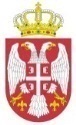 Република СрбијаДИРЕКЦИЈА ЗА ЖЕЛЕЗНИЦЕР. бр.Носилац исправеДатум издавањаВажи доБрој решења1.„ПРИВРЕДНО ДРУШТВО ЗА ТЕХНИЧКА ИСПИТИВАЊА АНАЛИЗЕ И ПРУЖАЊЕ УСЛУГА ТОК-КОНТРОЛ ДОО НОВИ САДˮ09.03.2023.08.03.2025.340-189-4/2023